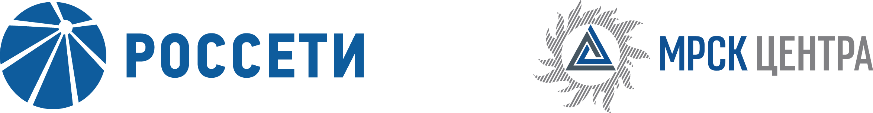 Уведомление №5об изменении условий извещения и закупочной документации открытого запроса предложений для заключения Договора на поставку сертификата на техническую поддержку  оборудования Cisco для нужд Исполнительного аппарата и филиалов ПАО «МРСК Центра» ( «Белгородэнерго», «Брянскэнерго», «Воронежэнерго», «Костромаэнерго», «Курскэнерго», «Липецкэнерго», «Орёлэнерго», «Смоленскэнерго», «Тамбовэнерго», «Тверьэнерго» и «Ярэнерго»),(опубликовано на официальном сайте Российской Федерации для размещения информации о размещении заказов www.zakupki.gov.ru, на электронной торговой площадке ПАО «Россети» www.rosseti.ru №31705250178 от 22.06.2017 года, а также на официальном сайте ПАО «МРСК Центра» www.mrsk-1.ru в разделе «Закупки»)Организатор запроса предложений ПАО «МРСК Центра», расположенный по адресу: РФ, 127018, г. Москва, 2-я Ямская ул., д. 4, (контактное лицо: Ляной Михаил Викторович, контактный телефон (4722) 28-30-47, (495) 747-92-92), на основании протокола от 26.07.2017 года № 0363-ИА-17-5 вносит изменения в извещение и закупочную документацию открытого запроса предложений для заключения Договора на поставку сертификата на техническую поддержку  оборудования Cisco для нужд Исполнительного аппарата и филиалов ПАО «МРСК Центра» ( «Белгородэнерго», «Брянскэнерго», «Воронежэнерго», «Костромаэнерго», «Курскэнерго», «Липецкэнерго», «Орёлэнерго», «Смоленскэнерго», «Тамбовэнерго», «Тверьэнерго» и «Ярэнерго»).Внести изменения в извещение и закупочную документацию и изложить в следующей редакции:Дата окончания срока приема заявок: 14.08.2017 12:00 [GMT +3]Дата и время окончания срока публикации протокола вскрытия конвертов: 14.08.2017 23:00 [GMT +3]Дата и время окончания срока рассмотрения заявок, предложений: 13.09.2017 12:00 [GMT +3]Дата и время окончания срока подведения итогов: 13.09.2017 12:00 [GMT +3]пункт 3.4.1.3 закупочной документации:  «…Заявки на ЭТП могут быть поданы до 12:00 «14» августа 2017 года, при этом предложенная Участником в Письме о подаче оферты (подраздел 5.1) цена должна соответствовать цене, указанной Участником на «котировочной доске» ЭТП…»Примечание:По отношению к исходной редакции извещения и закупочной документации открытого запроса предложений для заключения Договора на поставку сертификата на техническую поддержку  оборудования Cisco для нужд Исполнительного аппарата и филиалов ПАО «МРСК Центра» ( «Белгородэнерго», «Брянскэнерго», «Воронежэнерго», «Костромаэнерго», «Курскэнерго», «Липецкэнерго», «Орёлэнерго», «Смоленскэнерго», «Тамбовэнерго», «Тверьэнерго» и «Ярэнерго») внесены следующие изменения:изменены крайний срок подачи заявок, дата рассмотрения заявок и подведения итогов закупки.	В части, не затронутой настоящим уведомлением, Участники руководствуются извещением и закупочной документацией открытого запроса предложений для заключения Договора на поставку сертификата на техническую поддержку  оборудования Cisco для нужд Исполнительного аппарата и филиалов ПАО «МРСК Центра» ( «Белгородэнерго», «Брянскэнерго», «Воронежэнерго», «Костромаэнерго», «Курскэнерго», «Липецкэнерго», «Орёлэнерго», «Смоленскэнерго», «Тамбовэнерго», «Тверьэнерго» и «Ярэнерго»), (опубликовано на официальном сайте Российской Федерации для размещения информации о размещении заказов www.zakupki.gov.ru, на электронной торговой площадке ПАО «Россети» www.rosseti.ru  №31705250178 от 22.06.2017 года, а также на официальном сайте ПАО «МРСК Центра» www.mrsk-1.ru в разделе «Закупки»).Председатель закупочной комиссии -заместитель генерального директора по инвестиционной деятельности ПАО «МРСК Центра»	Д.В. Скляров